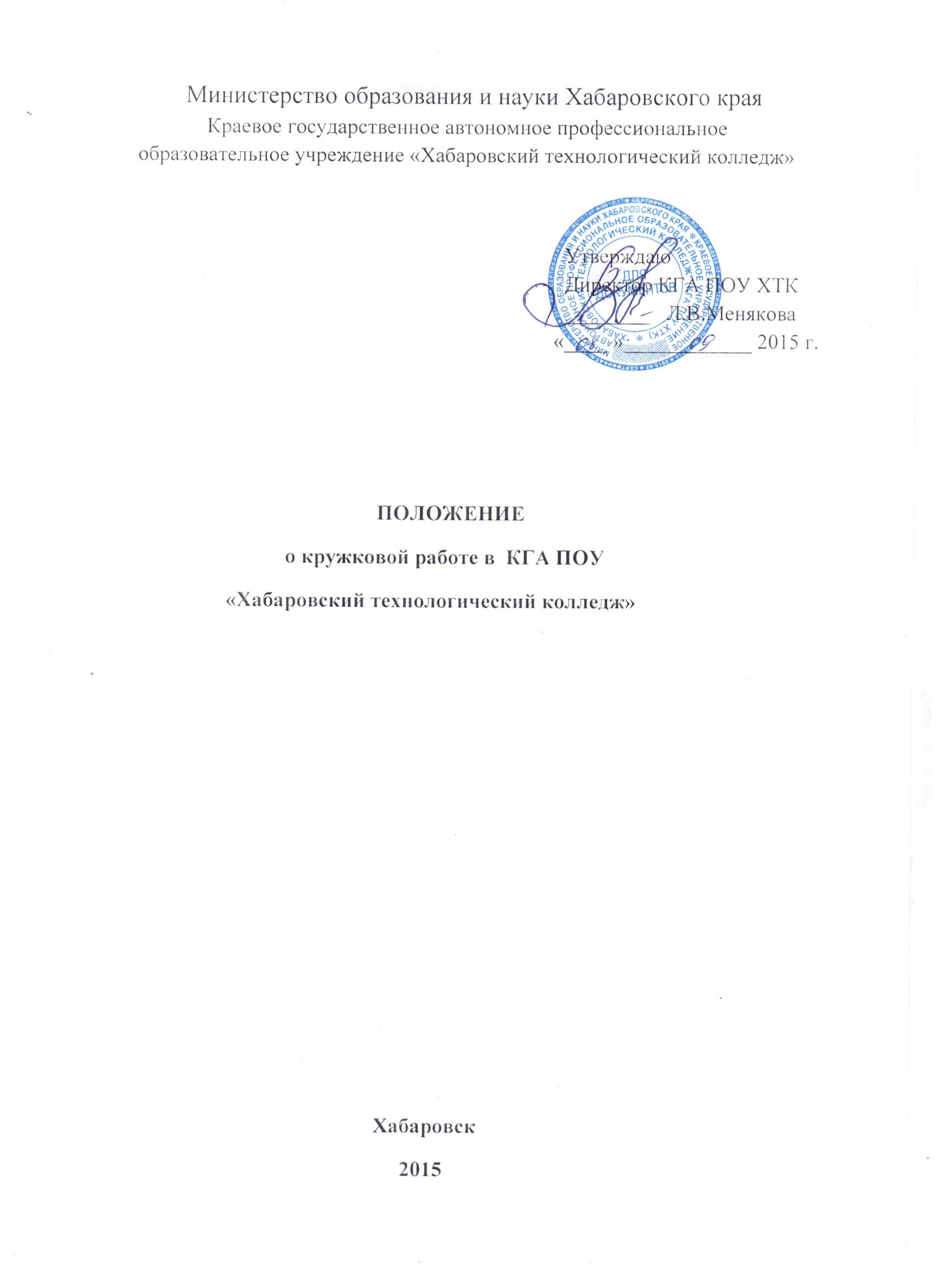 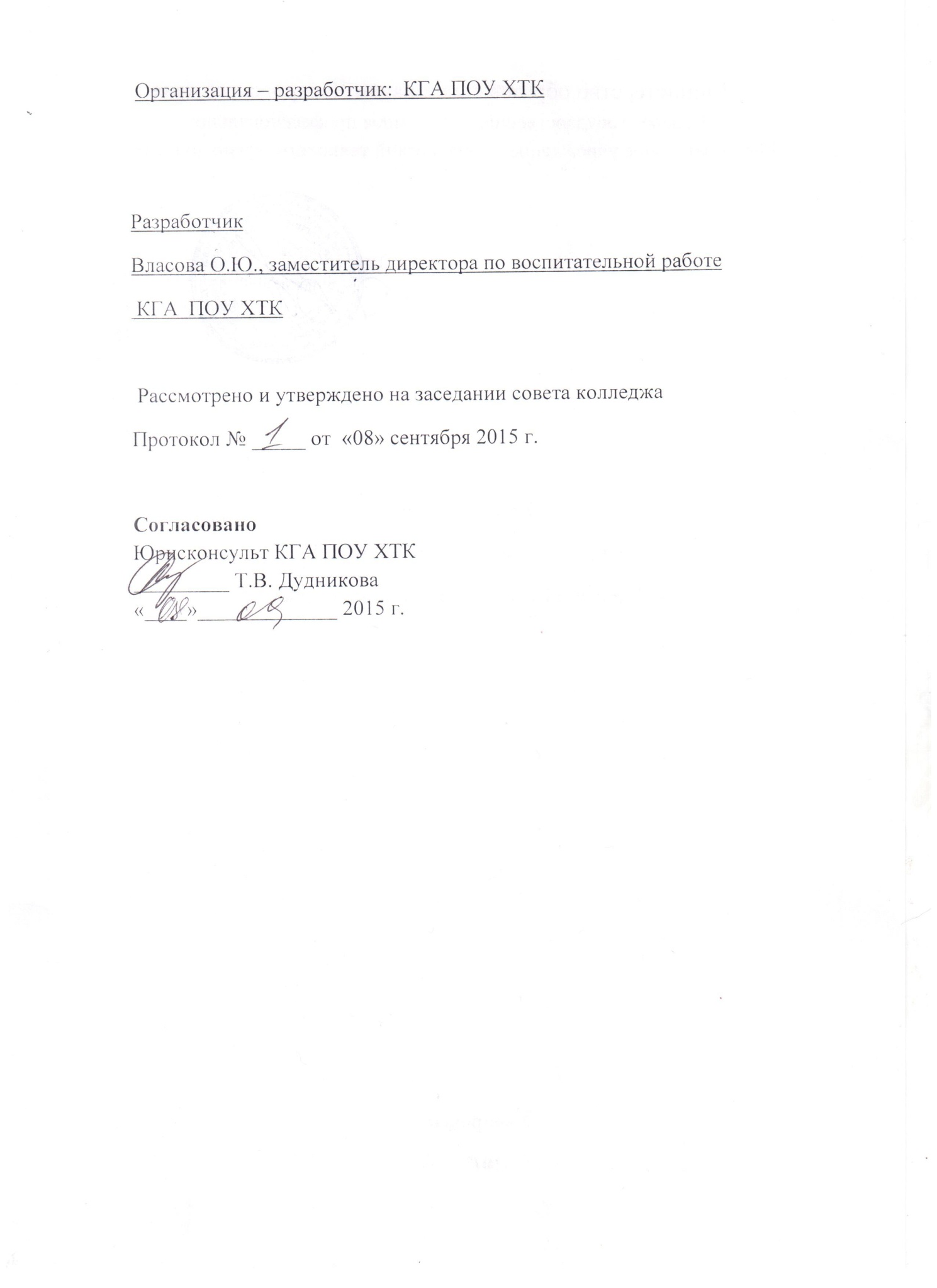  1. Общие положенияНастоящее положение регулирует организацию кружковой работы    в КГА ПОУ ХТК «Хабаровский технологический колледж».Нормативными документами, регламентирующими создание и деятельность кружков, клубов, студий, спортивных секций, являются Закон «Об образовании в РФ» № 273-ФЗ, устав колледжа, должностные инструкции. 1.3 Руководитель кружка, спортивной секции назначается и освобождается приказом директора  КГА ПОУ    «Хабаровский технологический колледж». Общее руководство работой кружков, клубов, студий, спортивных секцийосуществляет заместитель директора по воспитательной работе в соответствии с должностной инструкцией.1.5  Учебное заведение в лице руководителя кружка, спортивной секции,       студии, клуба несет ответственность за:       -качество реализуемых образовательных программ;       -соответствие форм, методов и средств организации образовательного        процесса возрасту и интересам обучающихся;      -жизнь и здоровье обучающихся во время  занятий в кружке, спортивной         секции2. Цели и задачи кружковой работы2.1 Цели кружковой работы:         - создание условий для наиболее полной самореализации  обучающихся                       в профессиональном, творческом, интеллектуальном и личностном              плане;         - формирование ценностного отношения к творческо- познавательной           деятельности;         - создание здоровьесберегающего пространства. 2.2.Задачи кружковой работы:        - развитие личности, способной к самоактуализации в постоянно          изменяющихся социокультурных и профессиональных условиях;          - формирование общих и профессиональных компетенций;3. Организация и содержание кружковой работы3.1 Комплектование кружков, секций производится в начале семестров, но в течение года может проводиться дополнительный набор в кружки и секции.3.2. В состав каждого кружка, секции  должно входить не менее   10 человек. 3.3 Кружки, студии, клубы, спортивные секции организуются как на весь учебный год, так и на более короткие сроки.3.4 Для занятий в спортивной секции обучающиеся предоставляют медицинское заключение о состоянии здоровья для разрешения занятий данным видом спорта.   3.5 Занятия в кружках и секциях ведутся в соответствии с  программами, утвержденными директором колледжа.  Кружки, студии работают по 2-м типам программ: общеразвивающие и предпрофессиональные.3.6. Занятия проводятся в соответствии с расписанием, составленным с учетом наиболее благоприятного режима труда и отдыха обучающихся согласно санитарным нормам и правилам. Расписание утверждается директором колледжа. 3.7 Занятие кружков и спортивных секций   длятся  1-2 академических часа.3.8  Итоги деятельности кружков  подводятся в форме выставок, мастер-классов, конкурсов профессионального мастерства, внеучебных мероприятий                                         4. Документация и отчетность4.1  Руководители кружков обязаны иметь следующую документацию:- рабочую программу, утвержденную директором колледжа;- журнал кружковой работы- методические разработки занятий кружковых занятий- руководители спортивных секций - протоколы соревнований, матчевых   встреч.4.2  Заместитель директора по ВР осуществляет контроль работы кружков и секций посредством посещения занятий согласно графику контроля, проверки журнала учета кружковых занятий,  анкетирования обучающихся в целях изучения степени удовлетворенности занятиями в кружке, спортивной секции